	Genève, le 24 septembre 2010Suite à donner: Prière de répondre le 15 octobre 2010 au plus tardMadame, Monsieur,1	Dans le cadre de la Question 14/12, la Commission d'études 12 de l'UIT-T a l'intention de normaliser un nouveau modèle paramétrique non intrusif basé sur le flux binaire et les en-têtes de paquets, intitulé provisoirement P.NBAMS, pour évaluer la performance de la transmission multimédia en continu.2	L'appel à la présentation de modèles P.NBAMS et les spécifications correspondantes se trouvent dans l'Annexe de la présente Circulaire.3	Il convient de noter que, pour être recevables, les réponses au présent appel doivent respecter les exigences du cahier des charges.4	Les participants sont priés de bien vouloir préciser celui des deux domaines d'application pour lequel ils souhaitent présenter un modèle (débit binaire faible, élevé, ou les deux) ainsi que celui des deux modes de décodage possibles auquel le ou les modèles qui seront présentés se rapporteront (mode 1 - analyse sémantique, mode 2 - décodage complet, ou les deux).5	Je vous serais reconnaissant de bien vouloir envoyer votre réponse au secrétariat de la Commission d'études 12 de l'UIT-T (tsbsg12@itu.int) le 15 octobre 2010 au plus tard si vous avez l'intention de présenter des modèles pour la normalisation du modèle P.NBAMS.6	Je vous serais également reconnaissant de bien vouloir préciser, le 15 octobre 2010 au plus tard, par e-mail, aux Corapporteurs pour la Question 14/12, M. Jörgen Gustafsson (joergen.gustafsson@ericsson.com) et M. Alexander Raake (alexander.raake@telekom.de), le nombre de modèles que vous avez l'intention de soumettre ainsi que le ou les domaines d'application et modes de décodage auxquels ce ou ces modèles se rapporteront. 7	Si vous souhaitez obtenir des détails ou des précisions supplémentaires sur le présent appel à participation, veuillez vous adresser au secrétariat de la Commission d'études 12, de préférence par e-mail à l'adresse suivante: tsbsg12@itu.int.8	Je tiens par ailleurs à souligner l'importance de votre participation à la normalisation de ce nouveau modèle. Vous aiderez ainsi la Commission d'études 12 à élaborer une nouvelle Recommandation relative à un modèle paramétrique objectif d'évaluation de la qualité basé sur le flux binaire, destiné à prévoir l'impact des dégradations du réseau IP sur la qualité vidéo constatée par l'utilisateur final dans la transmission multimédia en continu et les applications de TVIP sur différents formats de transport.Veuillez agréer, Madame, Monsieur, l'assurance de ma haute considération.Malcolm Johnson
Directeur du Bureau de la
normalisation des télécommunicationsAnnexe: 1ANNEX
(to TSB Circular 141)P.NBAMS Call for Model SubmissionAbstractWith this call for model submission, proponents of a non-intrusive evaluation model of video quality based on bitstream and IP protocol information, P.NBAMS, are invited to participate in the standardisation work of Question 14 of ITU-T Study Group 12. All proponents are welcomed to submit an objective quality assessment algorithm, with model submission planned in 2011.RequirementsThe requirements on P.NBAMS candidate models are described in “P.NBAMS Requirement Specification”, TD 380 (GEN/12). The requirement specification contains requirements for the proponents and references to all relevant P.NBAMS documents, including the P.NBAMS work plan. The acceptance of this requirement specification is mandatory for participation in the P.NBAMS competition. The most important dates of the work plan can be found below. The selection criteria, including the statistical evaluation, will be published separately and will be available according to the time schedule below. The publication of the selection criteria procedure will be done after agreement using the Q14 email reflector (t09sg12q14@lists.itu.int). After distribution of the agreed final statistical evaluation procedure it will form a mandatory part of the work plan of P.NBAMS. Invitation for participationProponents who are willing to participate in an evaluation of a non-intrusive evaluation model of video quality based on bitstream and IP protocol information, P. NBAMS, are invited to submit an algorithm. The indication of participation has to be submitted to the ITU-T Study Group 12 secretariat (tsbsg12@itu.int) by 15 October 2010 (arrival date at the TSB). An additional indication to the Q14 email reflector (t09sg12q14@lists.itu.int) is appreciated.ScheduleFinal announcement for proponents 					15 October 2010Submission of training databases					15 December 2010Model selection criteria agreed and published			15 January 2011Submission deadline for candidate models				15 May 2011Submission of selection databases					31 August 2011Evaluation of P.NBAMS candidates done				15 October 2011P.NBAMS recommendation ready for consent			15 February 2012Further remarksProponents new to Question 14 should subscribe to the Question 14 e-mail reflector of SG12 (t09sg12q14@lists.itu.int).______________Bureau de la normalisation
des télécommunications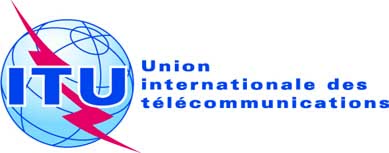 Réf.:Circulaire TSB 141COM 12/JKK-	Aux administrations des Etats Membres de l'UnionTél.:
Fax:
E-mail:+41 22 730 5780
+41 22 730 5853
tsbsg12@itu.int  Copie:–	Aux Membres du Secteur UIT-T–	Aux Associés de l'UIT-T–	Aux Président et Vice-Présidents de
la Commission d'études 12–	Au Directeur du Bureau de développement des télécommunications–	Au Directeur du Bureau des
radiocommunicationsObjet:Appel à présentation de modèles lancé par la Commission d'études 12 concernant l'élaboration d'un modèle non intrusif pour l'évaluation de la qualité vidéo basé sur le flux binaire et les informations relatives au protocole IP (P.NBAMS)